附表2桃園市政府性別培力執行成果表(每活動填報1表)桃園市政府性別培力講師資料姓名：林麗珊性別：女現職：中央警察大學行政管理學系教授兼系主任暨所長職稱：類別：學術或研究單位，民間團體或實務界，其他專長領域(請勾選，可複選)：性平問卷滿意度調查分析表一、量化分析附表3桃園市政府性別培力總執行成果表項次項目資料內容備註1主辦單位政府單位，名稱：桃園市政府農業局民間單位，名稱：___________分為政府單位或民間單位2協辦單位政府單位，名稱：桃園市政府地政局民間單位，名稱：___________分為政府單位或民間單位3年度1064活動日期106/05/125活動名稱「性別主流化暨性別意識培力」研習6課程類別性別平等政策綱領(100)權力、決策與影響力(101)就業、經濟與福利(102)教育、文化與媒體(103)人身安全與司法(104) 人口、婚姻與家庭(105) 健康、醫療與照顧(106)                                   環境、能源與科技(107)性別主流化的發展與運用(200)歷史發展與總體架構(201)工具概念與實例運用(202)性別統計(203)性別影響評估(204)性別預算(205)性別分析(206)性別基礎概念或性別平等意識培力(300)CEDAW(400)其他新興議題(500)7活動目標消除性別歧視，並積極促進性別平等，落實CEDAW所列各項性別平等權利，特別是政治、社會、經濟、文化、教育、健康、法律家庭、人身安全等領域，採取一切措施，包括制訂法律，保障婦女得到充分發展和進步，以確保婦女在與男子平等的基礎上，行使和享有人權和基本自由。請以300字以內文字描述。8活動簡介活動依據行政院所屬各機關推動性別主流化實施計畫(103至106年度)暨104-107年桃園市政府推動各機關性別主流化實施計畫辦理。主辦機關為桃園市政府農業局，本局為協辦機關。參訓對象為農業局暨所屬機關公務人員及約聘雇人員每梯次90人、本局70人；為使資源共享並開放本府其他局處、本市各區公所人員報名參加，全程參與者，核給研習時數2小時。訓練時間為106年5月12日(星期五)上午9時至11時、下午1時30分至3時30分，共分兩梯次辦理。訓練地點為桃園區公所4樓視聽中心。請以300字以內文字描述。9參加人數共216人，分別為男性：63人；女性：153人。其中地政局與各地政事所參加人數共132人，分別為男性：41人；女性：91人。活動以人數為計，非人次。10相關照片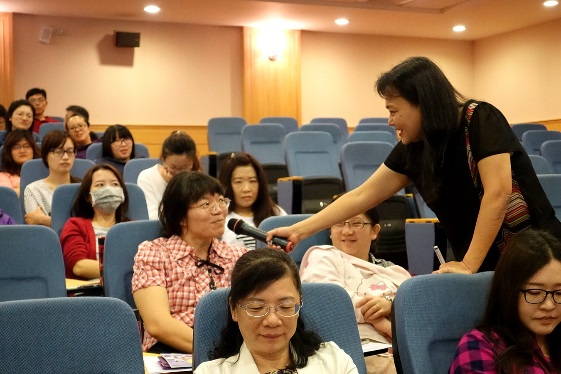 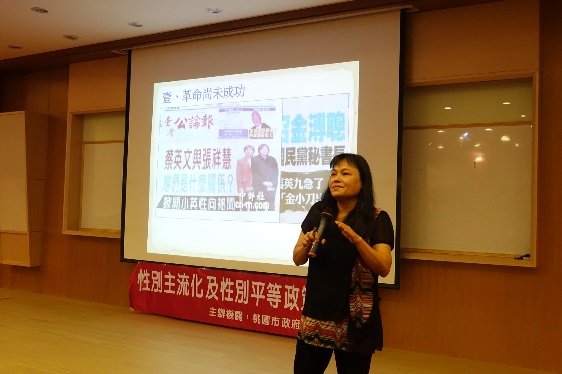 說明：畫面中呈現出與會的同仁，全部都聚精會神，認真的聽講師上課，相信同仁對性別主流化這個議題都會有更深的認識。11相關連結若有網址連結，請填入活動網址。請確認網路連結有效性。12聯絡方式單位名稱：桃園市政府地政局人事室聯絡人姓名：江雪菱聯絡人電話：3322101#5366聯絡人傳真：3346934聯絡人E-mail：10024765@mail.tycg.gov.tw13講師資料(1)授課名稱：性別主流化暨性別意識培力(2)講師資料請填寫下表「性別培力講師資料」。(3)本成果(含講師資料)將公開於網路，為個資法規範項目，請以書面或電子郵件徵詢講師個人同意上傳，檢附「個人資料蒐集聲明暨同意書」。1.性別培力課程可能有眾多講師分授不同課程，請述明講師及其授課名稱。2.請提供講師最新資料。3.講師資料將隨同本成果表公布於網路，為個資法規範項目，請以書面或電子郵件徵詢講師個人同意上傳，並檢附「個人資料蒐集聲明暨同意書」。13滿意度分析請填寫下表「」。培力訓練均需包含滿意度分析，且需區分男女。14其他1.請附簽到表、講義內容。2.另視實際情況，請檢附計畫書。均檢附電子檔即可。性別與政策(100)性別與民俗、宗教(114)性別與法律(101)性暴力與人身安全(性侵害、家暴、性騷擾防治)(115)性別與政治(102)性別與犯罪(116)性別與社區參與(103)性別、婚姻與家庭(117)性別與生涯發展(104)性別與地政(118)男性研究(105)性別與健康(119)性別與遷移(跨國婚姻、新移民女性、跨國移工、人口販運等)(106)性別與環境(120)性別與勞動(107)性別與空間、工程、設計(121)性別與經濟、財經(108)性別與科技、日常生活(122)性別與社會福利(109)性別與農業(123)性別與教育(110)性別與國防(124)性別與文史藝術(文化產業等)(111)性別與族群(125)性別與媒體(112)CEDAW(126)性別與運動、休閒(113)其他新興議題(127)滿意度比率　題次滿意度比率　題次非常滿意滿意普通不滿意非常不滿意1.活動整體安排合計65%34%0%1%0%2.研習課程規劃合計68%31%0%1% 0%3.對知能有無助益合計59%39%1%1%0%4.教學環境設備合計61%39%0%0%0%5.工作人員服務合計61%39%0%0%0%6.教學方式合計80%19%1%0%0%7.教學內容合計77%22%1%0%0%8.教學熱忱合計83%16%1%0%0%9.平均滿意度合計實際人數合計216人。合計216人。合計216人。合計216人。合計216人。合計216人。備註本次問卷共發出216份，回收計123份，回收率為57%本次問卷共發出216份，回收計123份，回收率為57%本次問卷共發出216份，回收計123份，回收率為57%本次問卷共發出216份，回收計123份，回收率為57%本次問卷共發出216份，回收計123份，回收率為57%本次問卷共發出216份，回收計123份，回收率為57%項次活動名稱辦理單位日期參加對象參加人數參加人數參加人數1性別主流化暨性別意識培力主辦機關：桃園市政府農業局協辦機關：桃園市政府地政局。106/05/12農業局暨所屬機關公務人員及約聘雇人員每梯次90人、本局70人；為使資源共享並開放本府其他局處、本市各區公所人員報名參加地政局出席人數合計132人男41人1性別主流化暨性別意識培力主辦機關：桃園市政府農業局協辦機關：桃園市政府地政局。106/05/12農業局暨所屬機關公務人員及約聘雇人員每梯次90人、本局70人；為使資源共享並開放本府其他局處、本市各區公所人員報名參加地政局出席人數合計132人女91人